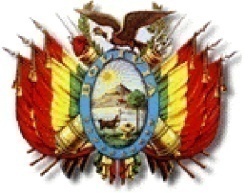 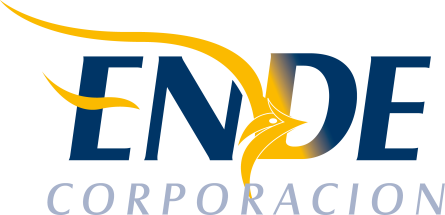                          ESTADO PLURINACIONAL DE BOLIVIAEMPRESA NACIONAL DE ELECTRICIDAD - ENDECONTRATACION DIRECTA CON PROCESO PREVIO: CDCPP-ENDE-2016-090“EVALUACION GEOLOGICA DE SITIOS Y ANALISIS DE POSIBLESALTERNATIVAS DE OBRAS, PARA APROVECHAMIENTO HIDROELECTRICO –PROYECTO HIDROELECTRICO CUENCA DEL PLATA”.RESULTADO DEL PROCESO DE CONTRATACION La Empresa Nacional de Electricidad (ENDE), comunica que en el proceso de contratación directa CDCPP-ENDE-2016-104 “ACTUALIZACION DE LA LICENCIA DE PVSYST”, no se presentaron propuestas a la expresión de interés). Cochabamba, septiembre de 2016